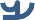 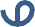 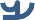 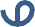 ※This health check sheet will be kept for one month after the event and then the school will dispose it responsibly.※ If more than one student is coming to the school from same home, please make a copy and use it or contact the homeroom teacher.＜Basic Information＞＜Basic Information＞＜Basic Information＞＜Basic Information＞＜Basic Information＞＜Basic Information＞FuriganaName FuriganaName FuriganaName (The Class and name of child）Grade       　ClassChild's name(The Class and name of child）Grade       　ClassChild's name(The Class and name of child）Grade       　ClassChild's nameThe day of visiting school	 Y 2020  	Month	Day           The day of visiting school	 Y 2020  	Month	Day           The day of visiting school	 Y 2020  	Month	Day           The Body temperature on the day of visiting school	 		℃The Body temperature on the day of visiting school	 		℃The Body temperature on the day of visiting school	 		℃＜Health during the two weeks before the event＞  ※Please check(✓) the applicable items＜Health during the two weeks before the event＞  ※Please check(✓) the applicable items＜Health during the two weeks before the event＞  ※Please check(✓) the applicable items＜Health during the two weeks before the event＞  ※Please check(✓) the applicable items＜Health during the two weeks before the event＞  ※Please check(✓) the applicable items＜Health during the two weeks before the event＞  ※Please check(✓) the applicable itemsアNo fever above normal.オThe patient did not feel heavy or easily tired.イThere are no cold symptoms such as cough and sore throat.カThere is no close contact with a person who was found to be positive for a new type of coronavirus infection.ウ No sluggishness (malaise) or      difficulty breathing (dyspnea).キFamily members living together or close acquaintances are not suspected of being infected.エNo abnormalities in smell or taste.クWithin past 14 days, there is  no travel history by the government, to countries, regions, etc. where restrictions on entry and observation periods after entry are required, or no close contact with the residents concerned.I will report that all of the above 8 items applied and that there are no health problems.I will report that all of the above 8 items applied and that there are no health problems.I will report that all of the above 8 items applied and that there are no health problems.I will report that all of the above 8 items applied and that there are no health problems.I will report that all of the above 8 items applied and that there are no health problems.I will report that all of the above 8 items applied and that there are no health problems.